Monday, April 8 – Friday, April 12, 2019 he caller id if there is any # on the phone or left by the person calling0Monday,        April 8                        Day 2Civics and careers Exam week Mindful Monday - the beginning of period 3 Monday,        April 8                        Day 2Civics and careers Exam week Mindful Monday - the beginning of period 3 Regular Day SchedulePer. 1   8:50 – 10:10 a.m.Per. 2   10:15 – 11:30 a.m.Lunch 11:30 – 12:30 p.m.Per. 3   12:30 – 1:45 p.m. Per. 4   1:50  –  3:05 p.m.Tuesday,         April 9                       Day 1King's University College: Spring Visit at 9:30 a.m. (In Guidance)Volleyball intramurals: teachers vs. Sr. Girls at lunch in the upper gymTuesday,         April 9                       Day 1King's University College: Spring Visit at 9:30 a.m. (In Guidance)Volleyball intramurals: teachers vs. Sr. Girls at lunch in the upper gymRegular Day SchedulePer. 1   8:50 – 10:10 a.m.Per. 2   10:15 – 11:30 a.m.Lunch 11:30 – 12:30 p.m.Per. 3   12:30 – 1:45 p.m. Per. 4   1:50  –  3:05 p.m.Wednesday,    April 10                    Day 2International Day Of Pink 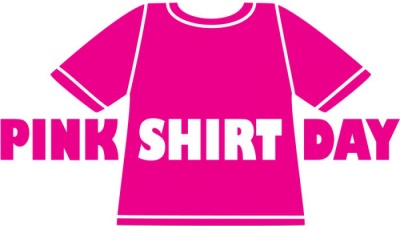 Professional Production of a Canadian play  IPRC meeting – 9 a.m. – 4 p.m.  - room 222Gr. 10 Galois Math Contest - Period 2. (Ms. Lewis)WEXWIZZY CO Marketing Dept. A Pop-up Store at lunch. (Ms. Aickele)Yoga Club 11:40 a.m. - 12:15 p.m. - Upper Dance Studio. Mats provided. (Ms. Mehra-Laurent)Badminton home game  - dismissal at 2:30 p.m. (Ms. Jashnani, Mr. Kong)Table tennis game at 3:00 pm - A.Y. Jackson. Dismissal: 1:45 p.m. (Mr. Jovanov) Wacky Snacky @ 3:05 p.m. in front of the Auditorium Wednesday,    April 10                    Day 2International Day Of Pink Professional Production of a Canadian play  IPRC meeting – 9 a.m. – 4 p.m.  - room 222Gr. 10 Galois Math Contest - Period 2. (Ms. Lewis)WEXWIZZY CO Marketing Dept. A Pop-up Store at lunch. (Ms. Aickele)Yoga Club 11:40 a.m. - 12:15 p.m. - Upper Dance Studio. Mats provided. (Ms. Mehra-Laurent)Badminton home game  - dismissal at 2:30 p.m. (Ms. Jashnani, Mr. Kong)Table tennis game at 3:00 pm - A.Y. Jackson. Dismissal: 1:45 p.m. (Mr. Jovanov) Wacky Snacky @ 3:05 p.m. in front of the Auditorium Regular Day SchedulePer. 1   8:50 – 10:10 a.m.Per. 2   10:15 – 11:30 a.m.Lunch 11:30 – 12:30 p.m.Per. 3   12:30 – 1:45 p.m. Per. 4   1:50  –  3:05 p.m.Thursday,      April 11                       Day 1Late Start- Staff meetingThursday,      April 11                       Day 1Late Start- Staff meetingLATE STARTPer. 1  10:00 – 11:00 a.m.Per. 2  11:05 – 12:05 a.m.Lunch   12:05 – 1:00 p.m.Per. 3    1:00 –   2:00 p.m.Per. 4    2:05 –  3:05 p.m.Friday,          April 12                           Day 2Term 1 EndsTrack and Field - all day St. Michael's College. (Ms. Aquino) Focus Friday - beginning of  p. 3Friday,          April 12                           Day 2Term 1 EndsTrack and Field - all day St. Michael's College. (Ms. Aquino) Focus Friday - beginning of  p. 3Regular Day SchedulePer. 1   8:50 – 10:10 a.m.Per. 2   10:15 – 11:30 a.m.Lunch 11:30 – 12:30 p.m.Per. 3   12:30 – 1:45 p.m. Per. 4   1:50  –  3:05 p.m.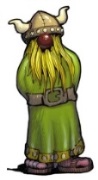 April Character trait of the month is “Co-operation”Thank you to Ms. Hattin & VMA For Planning and organizing an Outstanding extended learning experience in OttawaThank you to Student Services for their continued support in preparing our students for Post – Secondary.UPCOMING EVENTSUPCOMING EVENTS